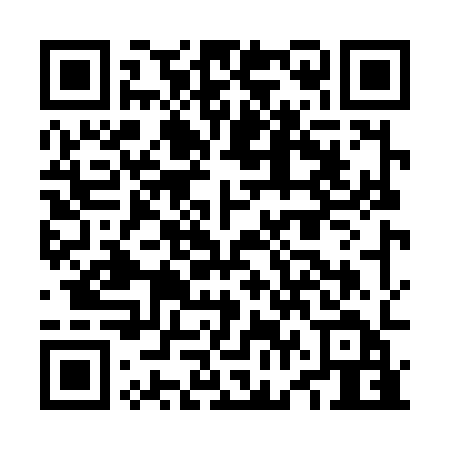 Ramadan times for Awengen, GermanyMon 11 Mar 2024 - Wed 10 Apr 2024High Latitude Method: Angle Based RulePrayer Calculation Method: Muslim World LeagueAsar Calculation Method: ShafiPrayer times provided by https://www.salahtimes.comDateDayFajrSuhurSunriseDhuhrAsrIftarMaghribIsha11Mon4:584:586:4112:313:416:216:217:5812Tue4:564:566:3912:303:426:226:228:0013Wed4:534:536:3712:303:436:246:248:0114Thu4:514:516:3512:303:446:256:258:0315Fri4:494:496:3312:293:456:276:278:0516Sat4:474:476:3112:293:466:286:288:0617Sun4:454:456:2912:293:476:306:308:0818Mon4:424:426:2712:293:486:316:318:0919Tue4:404:406:2512:283:486:326:328:1120Wed4:384:386:2312:283:496:346:348:1321Thu4:364:366:2112:283:506:356:358:1422Fri4:334:336:1912:273:516:376:378:1623Sat4:314:316:1712:273:526:386:388:1824Sun4:294:296:1512:273:536:406:408:2025Mon4:264:266:1312:263:536:416:418:2126Tue4:244:246:1112:263:546:436:438:2327Wed4:224:226:0912:263:556:446:448:2528Thu4:194:196:0612:263:566:466:468:2629Fri4:174:176:0412:253:566:476:478:2830Sat4:144:146:0212:253:576:486:488:3031Sun5:125:127:001:254:587:507:509:321Mon5:105:106:581:244:597:517:519:342Tue5:075:076:561:244:597:537:539:353Wed5:055:056:541:245:007:547:549:374Thu5:025:026:521:245:017:567:569:395Fri5:005:006:501:235:027:577:579:416Sat4:574:576:481:235:027:597:599:437Sun4:554:556:461:235:038:008:009:458Mon4:524:526:441:225:048:018:019:479Tue4:504:506:421:225:048:038:039:4910Wed4:474:476:401:225:058:048:049:50